OBUĆA       U GODIŠNJE DOBA JESEN                        ODRŽAVANJE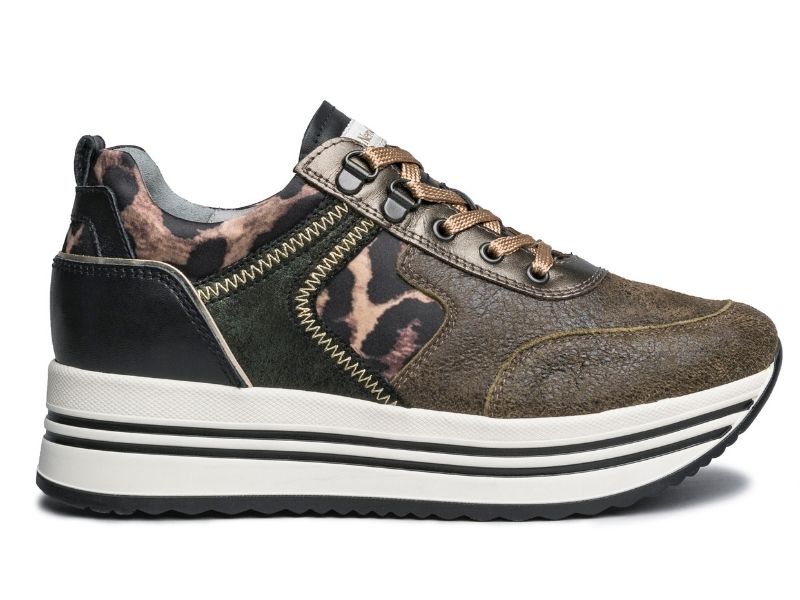               ČISTE I SUHE PATIKE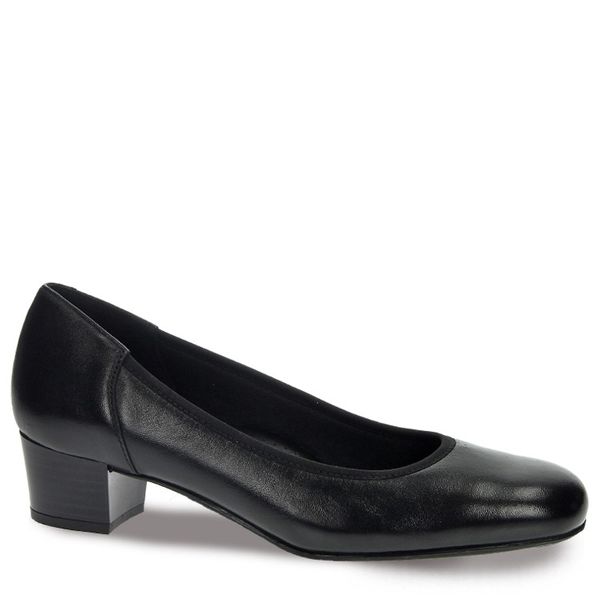 ČISTE I SUHE ŽENSKE CIPELE                                                        ČISTE I SUHE PATIKE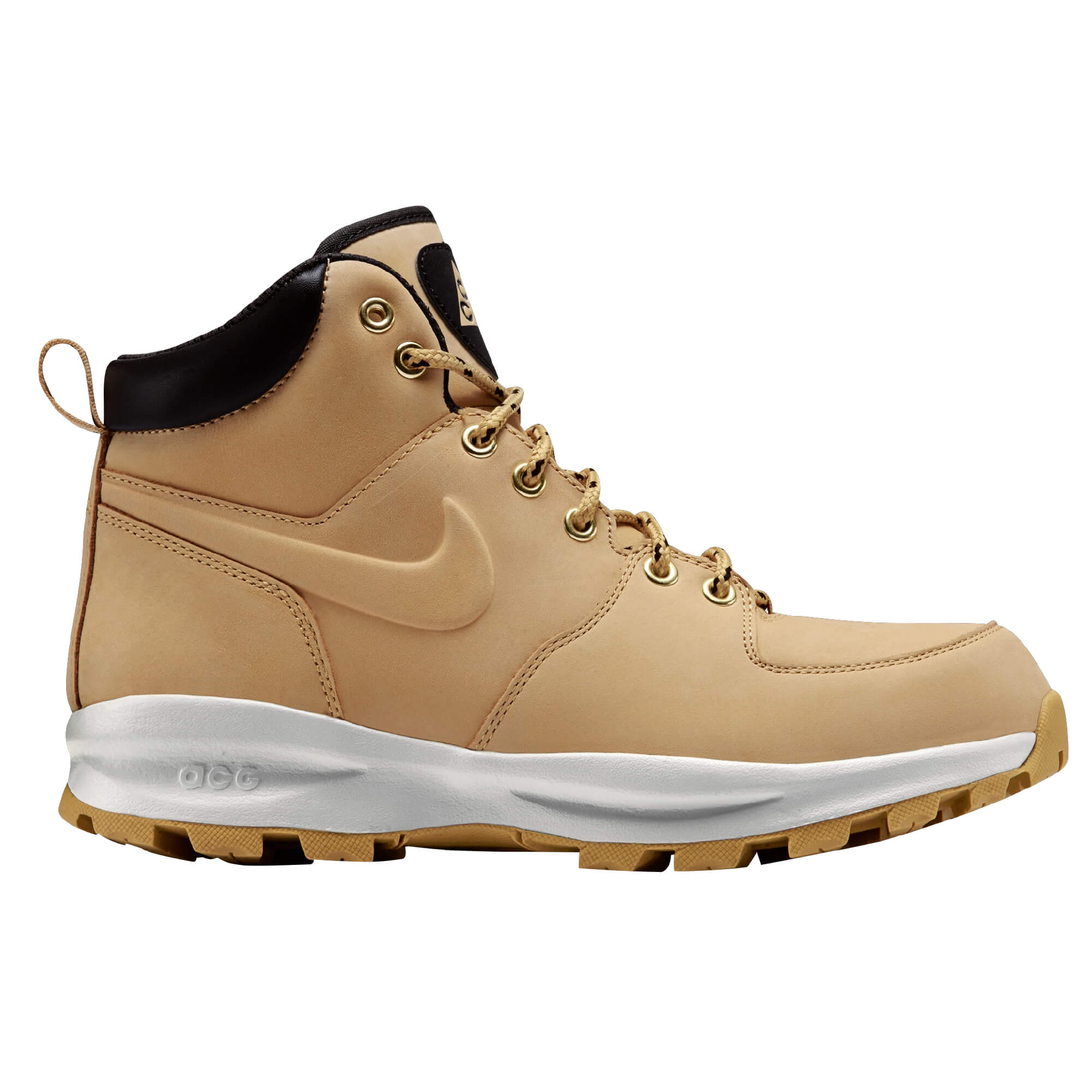 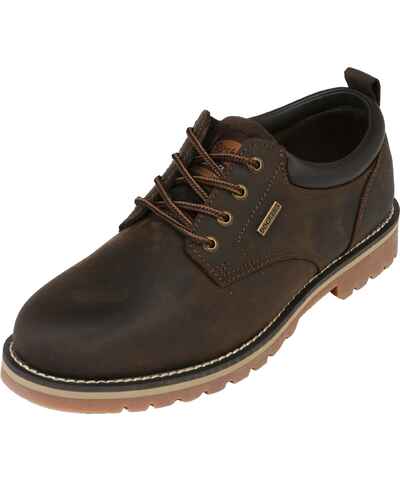 ČISTE I SUHE MUŠKE CIPELE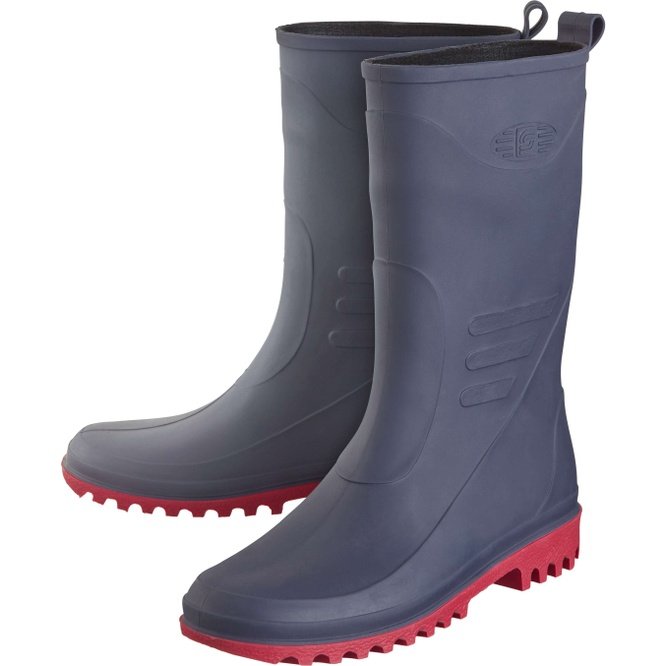                ČISTE GUMENE ČIZME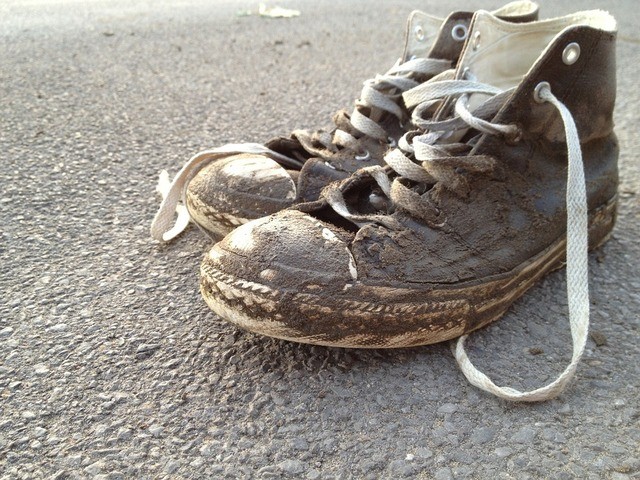                   PRLJAVE PATIKE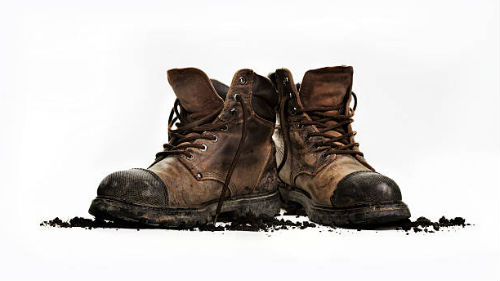                PRLJAVE CIPELE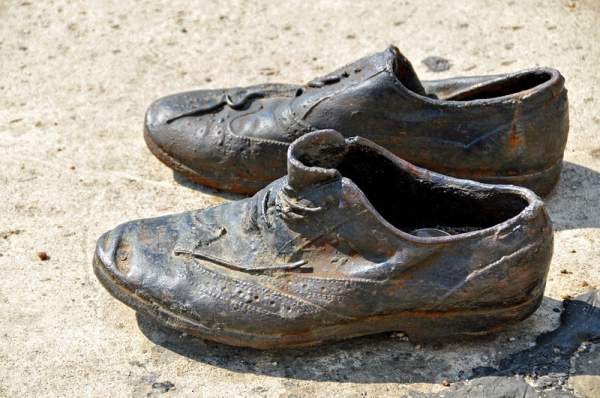     PRLJAVE CIPELE*U JESEN ČESTO PADA KIŠA PA OKO NAS IMA PUNO VODE I BLATA.*TADA JE NAŠA OBUĆA  MOKRA I BLATNJAVA.*VAŽNO JE OBUĆU KOJU SMO NOSILI PRVO POSUŠITI.*NAKON TOGA TREBA JU OČISTITI OD BLATA.*SUHA, ČISTA OBUĆA VAŽNA JE ZA NAŠE ZDRAVLJE.*SUHA ČISTA OBUĆA VAŽNA JE I ZA NAŠ OSOBNI IZGLED I UREDNOST. 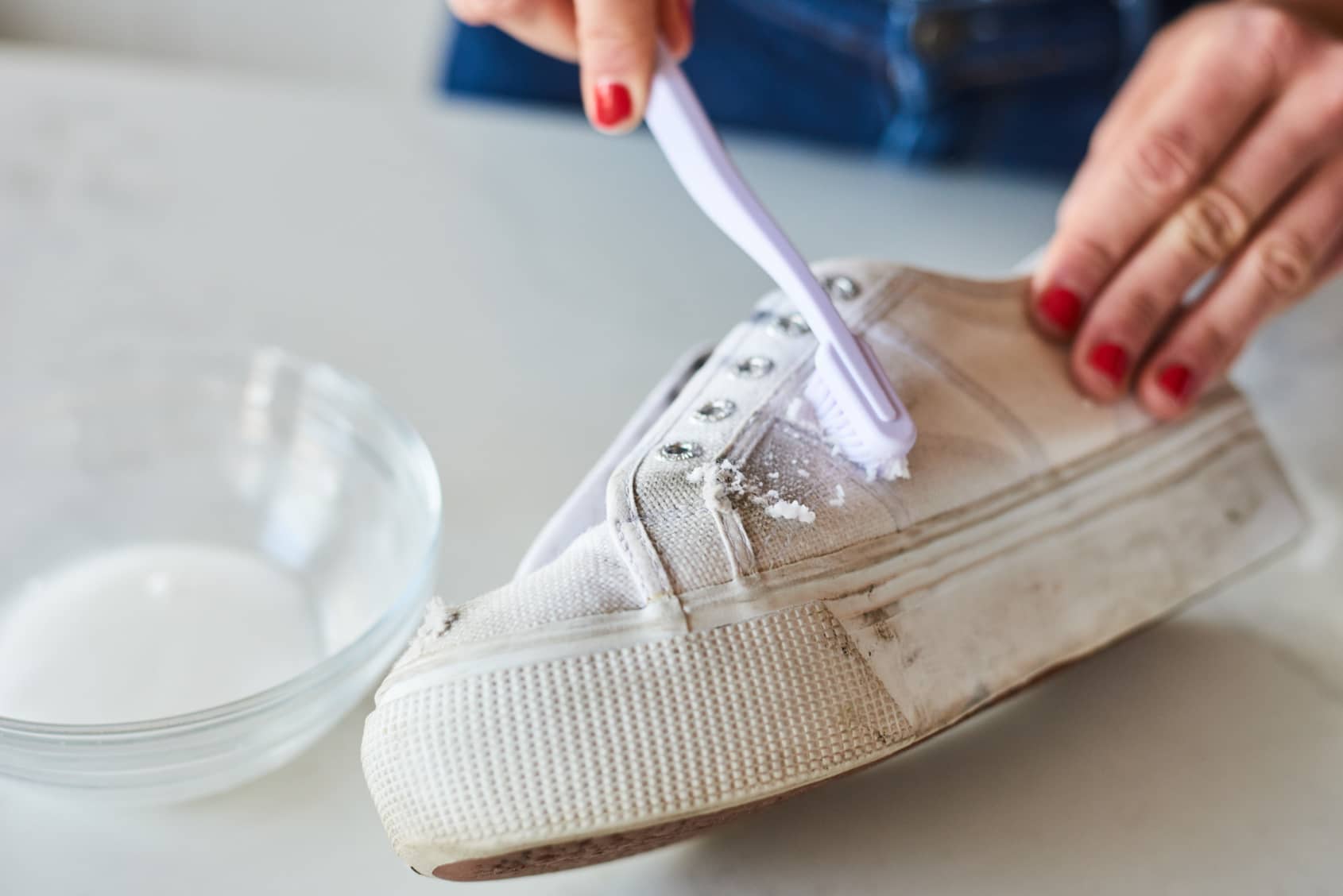 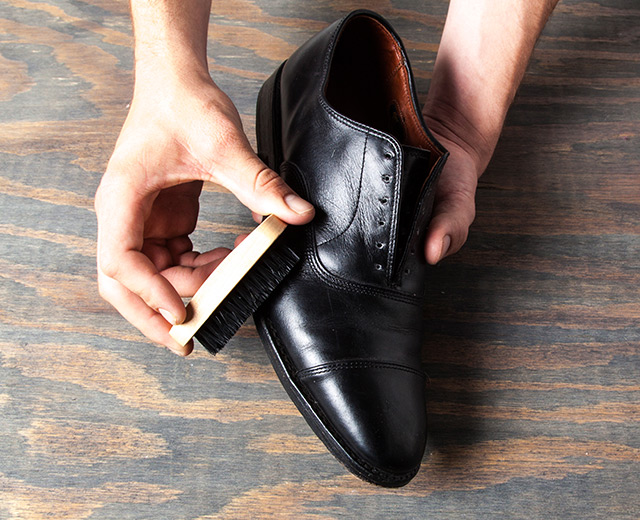              ČIŠĆENJE OBUĆE